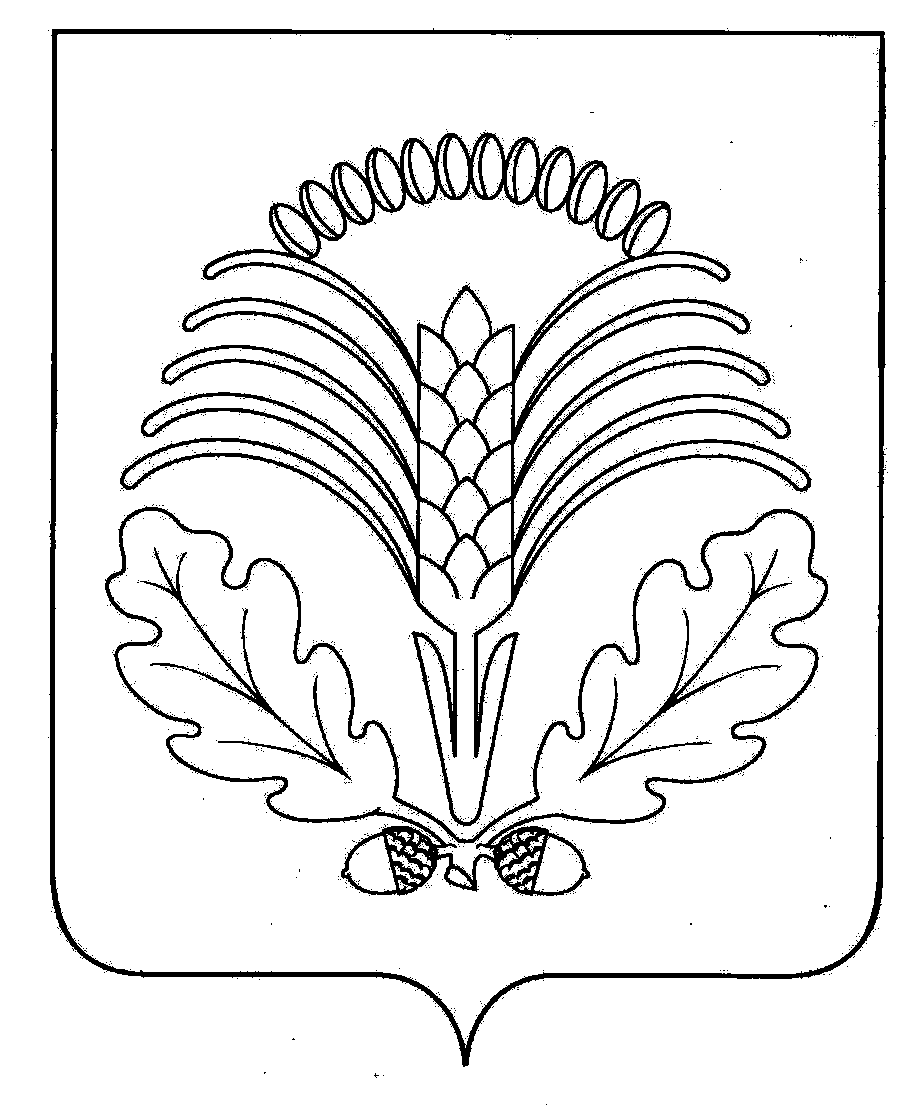 АДМИНИСТРАЦИЯ ГРИБАНОВСКОГО МУНИЦИПАЛЬНОГО РАЙОНА
ВОРОНЕЖСКОЙ ОБЛАСТИП О С Т А Н О В Л Е Н И Еот 26.12.2019 года № 653            п.г.т.  Грибановский	В соответствии с Бюджетным кодексом РФ, в целях повышения эффективности бюджетных расходов и перехода к программной структуре расходов бюджета Грибановского муниципального района администрация Грибановского муниципального района п о с т а н о в л я е т:1. Утвердить прилагаемый Порядок разработки, реализации и мониторинга реализации муниципальных программ Грибановского муниципального района.2. Признать утратившим силу постановление администрации Грибановского муниципального района от 30.10.2013 N 824 " О порядке принятия решений о разработке, реализации и оценке эффективности муниципальных программ  Грибановского муниципального района Воронежской области ".3. Контроль за исполнением настоящего постановления возложить на заместителя главы администрации Грибановского муниципального района М.И. Тарасова.Глава администрациимуниципального района                                                                    А.И. РыженинПОРЯДОКРАЗРАБОТКИ, РЕАЛИЗАЦИИ И МОНИТОРИНГА РЕАЛИЗАЦИИ МУНИЦИПАЛЬНЫХ ПРОГРАММ ГРИБАНОВСКОГО МУНИЦИПАЛЬНОГО РАЙОНАI. ОБЩИЕ ПОЛОЖЕНИЯ1.1. Настоящий Порядок разработки и реализации муниципальных программ Грибановского муниципального района (далее - Порядок) определяет основные правила для принятия решений о разработке муниципальных программ Грибановского муниципального района, их формировании, реализации, а также мониторинга и подготовки сводного годового доклада о ходе реализации и об оценке эффективности реализации указанных программ.1.2. Муниципальной программой Грибановского муниципального района (далее - муниципальная программа) является документ стратегического планирования, содержащий комплекс планируемых мероприятий, взаимоувязанных по задачам, срокам осуществления и ресурсам, и инструментов муниципальной политики, обеспечивающих достижение приоритетов муниципальной политики, достижение целей и решение задач в сфере социально-экономического развития Грибановского муниципального района.Муниципальная программа разрабатывается в соответствии с приоритетами социально-экономического развития, определенными стратегией социально-экономического развития Грибановского муниципального района, с учетом положений программных документов, иных правовых актов Российской Федерации, Воронежской области и нормативных правовых актов Грибановского муниципального района в соответствующей сфере деятельности.При формировании муниципальных программ учитываются цели, задачи и целевые показатели, предусмотренные Указом Президента Российской Федерации от 07.05.2018 N 204, а также национальными проектами, утвержденными президиумом Совета при Президенте Российской Федерации по стратегическому развитию и национальным проектам, федеральными проектами, региональными проектами Воронежской области, реализуемыми в соответствующих сферах.1.3. Муниципальная программа разрабатывается на срок не менее 5 лет.Сроки реализации муниципальных программ определяются администрацией Грибановского муниципального района. Срок реализации муниципальной программы может быть продлен путем внесения изменений в программу.1.4. Муниципальная программа включает в себя подпрограммы и основные мероприятия.Деление муниципальной программы на подпрограммы осуществляется исходя из масштабности и сложности решаемых в рамках муниципальной программы задач.Подпрограммы и основные мероприятия направлены на достижение целей и решение задач в рамках муниципальной программы.В структуру муниципальной программы могут входить подпрограмма или основное мероприятие "Обеспечение реализации муниципальной программы", содержание которых определено подразделом 3.3 "Содержание разделов муниципальной программы" раздела III "Формирование муниципальной программы" Порядка, направленные на создание (обеспечение) условий для реализации муниципальной программы.1.5. В Порядке применяются следующие термины и определения:- сфера реализации муниципальной программы - сфера социально-экономического развития Грибановского муниципального района, на решение проблем в которой направлена соответствующая муниципальная программа;- основные параметры муниципальной программы - цели, задачи, показатели (индикаторы), непосредственные и конечные результаты реализации муниципальной программы, сроки их достижения; объемы финансовых ресурсов в разрезе источников, подпрограмм и основных мероприятий, необходимые для достижения целей муниципальной программы;- цель - планируемый конечный результат решения проблемы сферы социально-экономического развития посредством реализации муниципальной программы (подпрограммы), достигаемый за период ее реализации;- задача - совокупность взаимосвязанных мероприятий, направленных на достижение цели (целей) реализации муниципальной программы (подпрограммы муниципальной программы);- подпрограмма муниципальной программы - комплекс взаимоувязанных по целям, срокам и ресурсам мероприятий, выделенных исходя из масштаба и сложности задач, решаемых в рамках муниципальной программы;- основное мероприятие - комплекс взаимосвязанных мероприятий, характеризуемых значимым вкладом в достижение целей муниципальной программы;- мероприятие - совокупность взаимосвязанных действий, направленных на решение соответствующей задачи;- проект - комплекс взаимосвязанных мероприятий, направленных на достижение уникальных результатов в условиях временных и ресурсных ограничений;- показатель (индикатор) - количественно выраженная характеристика достижения цели или решения задачи;- конечный (непосредственный) результат - характеризуемое количественными и (или) качественными показателями состояние (изменение состояния) социально-экономического развития сферы, которое отражает выгоды от реализации муниципальной программы (подпрограммы);- мониторинг - процесс наблюдения за реализацией основных параметров муниципальной программы;- ответственный исполнитель муниципальной программы - структурное подразделение администрации Грибановского муниципального района, муниципальное казенное учреждение Грибановского муниципального района, определенное распоряжением администрации Грибановского муниципального района "Об утверждении перечня муниципальных программ Грибановского муниципального района" в качестве ответственного исполнителя муниципальной программы (далее - ответственный исполнитель);- соисполнители муниципальной программы - структурные подразделения администрации Грибановского муниципального района и (или) главные распорядители средств бюджета Грибановского муниципального района, являющиеся ответственными за разработку и реализацию подпрограмм и основных мероприятий (далее - соисполнители). Соисполнители являются исполнителями подпрограмм (основных мероприятий);- участники подпрограммы (основного мероприятия) - муниципальные казенные, бюджетные и автономные учреждения, предприятия, организации, привлекаемые к участию в реализации подпрограмм (основных мероприятий) муниципальной программы.Иные термины и определения, используемые в Порядке, применяются в значениях, принятых в действующем законодательстве Российской Федерации, Воронежской области и нормативных правовых актах Грибановского муниципального района.1.6. Разработка и реализация муниципальной программы осуществляются ответственным исполнителем совместно с соисполнителями.Ответственный исполнитель обеспечивает координацию деятельности соисполнителей в процессе разработки и реализации муниципальной программы в соответствии с требованиями пункта 6.1 раздела VI "Полномочия ответственного исполнителя и соисполнителей муниципальных программ при разработке и реализации муниципальных программ" Порядка.1.7. Муниципальные программы утверждаются постановлениями администрации Грибановского муниципального района.1.8. Внесение изменений в муниципальную программу осуществляется согласно пунктам 2.4 - 2.7, абзацу первому пункта 2.8, пунктам 2.9, 2.10, 2.11 раздела II "Основание и этапы разработки муниципальной программы" Порядка. 1.9. Муниципальными программами может быть предусмотрено привлечение средств федерального и областного бюджетов, а также средств внебюджетных источников.1.10. Муниципальные программы, предлагаемые к реализации начиная с очередного финансового года, подлежат утверждению не позднее одного месяца до дня внесения проекта бюджета Грибановского муниципального района на очередной финансовый год и плановый период в Совет народных депутатов Грибановского муниципального района.1.11. Муниципальные программы подлежат приведению в соответствие с решением Совета народных депутатов Грибановского муниципального района о бюджете Грибановского муниципального района на очередной финансовый год и плановый период не позднее 3 месяцев со дня вступления его в силу.При приведении муниципальной программы в соответствие с решением Совета народных депутатов Грибановского муниципального района на очередной финансовый год и плановый период параметры финансового обеспечения реализации муниципальной программы в отчетном финансовом году приводятся в соответствие с показателями сводной бюджетной росписи бюджета Грибановского муниципального района на 31 декабря. Также подлежат уточнению иные основные параметры муниципальной программы.Внесение изменений в муниципальную программу в течение текущего финансового года целесообразно в случаях, когда планируемые изменения бюджетных ассигнований оказывают значительное влияние на изменение значений показателей (индикаторов) и ожидаемых результатов реализации муниципальной программы или обуславливают введение новых показателей (индикаторов) муниципальной программы.Внесение изменений производится ответственным исполнителем в соответствии с годовыми уточненными плановыми бюджетными ассигнованиями не позднее 3 месяцев после доведения уведомлений об изменении бюджетных ассигнований.Проекты отражаются в виде структурных элементов в составе соответствующих муниципальных программ, к сфере реализации которых они относятся.II. ОСНОВАНИЕ И ЭТАПЫ РАЗРАБОТКИ МУНИЦИПАЛЬНОЙ ПРОГРАММЫ2.1. Основанием для разработки муниципальных программ является перечень муниципальных программ, утверждаемый распоряжением администрации Грибановского муниципального района.Проект перечня формируется отделом социально-экономического развития и программ на основании положений законодательства Российской Федерации, Воронежской области, нормативных правовых актов Грибановского муниципального района, предусматривающих реализацию муниципальных программ, а также с учетом предложений структурных подразделений администрации Грибановского муниципального района, являющихся ответственными исполнителями муниципальных программ.Внесение изменений в перечень муниципальных программ производится отделом социально-экономического развития и программ.2.2. Разработка проекта муниципальной программы производится ответственным исполнителем совместно с соисполнителями самостоятельно или с привлечением специализированных научно-исследовательских и консалтинговых организаций, имеющих опыт разработки муниципальных программ или ведущих исследования по заданной тематике. Кандидатура разработчика муниципальной программы в последнем случае определяется в соответствии с действующим законодательством Российской Федерации, Воронежской области и нормативными правовыми актами Грибановского муниципального района.2.3. Проект муниципальной программы направляется ответственным исполнителем на согласование соисполнителям.2.4. Соисполнители согласовывают проект муниципальной программы в части, касающейся реализуемых ими подпрограмм и (или) основных мероприятий.2.5. Проект муниципальной программы, согласованный всеми соисполнителями, с необходимыми материалами, перечень и требования к содержанию которых определены в разделе IV "Дополнительные и обосновывающие материалы, представляемые с муниципальной программой" Порядка (далее - необходимые материалы), направляется на согласование в отдел по финансам администрации Грибановского муниципального района (далее – отдел по финансам).Отдел по финансам в течение 10 календарных дней со дня получения от ответственного исполнителя проекта муниципальной программы с необходимыми материалами рассматривает его. Согласование отдела по финансам включает в себя оценку финансового обеспечения муниципальной программы с учетом возможностей доходной части бюджета Грибановского муниципального района.2.6. Проект муниципальной программы с необходимыми материалами и согласованием отдела по финансам направляется на согласование в отдел социально-экономического развития и программ. Отдел социально-экономического развития и программ в течение 10 календарных дней со дня получения от ответственного исполнителя проекта муниципальной программы рассматривает его.Согласование отдела социально-экономического развития и программ проходит на предмет:- соответствия цели муниципальной программы планируемому конечному результату;- соответствия задач муниципальной программы совокупности взаимосвязанных мероприятий, направленных на достижение цели реализации муниципальной программы;- соответствия подпрограмм комплексу взаимоувязанных по целям, срокам и ресурсам мероприятий, выделенных исходя из масштаба и сложности задач, решаемых в рамках муниципальной программы;- соответствия основных мероприятий комплексу взаимосвязанных мероприятий, характеризуемых значимым вкладом в достижение целей муниципальной программы;- соответствия показателей (индикаторов) количественному выражению характеристики достижения цели или решения задачи муниципальной программы.2.7. При наличии замечаний и предложений, отдела социально-экономического развития и программ, ответственный исполнитель совместно с соисполнителями производит доработку проекта муниципальной программы.Доработанный проект муниципальной программы повторно направляется ответственным исполнителем в отдел социально-экономического развития и программ на согласование.2.8. Ответственный исполнитель направляет проект муниципальной программы с приложением финансово-экономических обоснований (на бумажном носителе и в электронном виде) для согласования в Контрольно-счетную комиссию Грибановского муниципального района (далее - КСК). КСК в течение 10 календарных дней со дня получения от ответственного исполнителя проекта муниципальной программы рассматривает его.При наличии замечаний и предложений, ответственный исполнитель принимает решение о доработке проекта муниципальной программы или об их отклонении. Причины отклонения указываются в пояснительной записке к проекту постановления администрации Грибановского муниципального района об утверждении муниципальной программы.2.9. Ответственный исполнитель обязан до утверждения муниципальной программы (изменений в муниципальную программу) информировать отдел социально-экономического развития и программ обо всех изменениях, внесенных в муниципальную программу в процессе согласования.2.10. Утвержденная муниципальная программа вносится в реестр муниципальных программ Грибановского муниципального района (далее - реестр). Реестр ведет отдел социально-экономического развития и программ. Форма реестра определяется отделом социально-экономического развития и программ.2.11. Нормативные правовые акты, утверждающие муниципальные программы (внесение изменений в муниципальные программы), подлежат обязательной государственной регистрации в федеральном государственном реестре документов стратегического планирования, в соответствии с Постановлением Правительства Российской Федерации от 25.06.2015 N 631 "О порядке государственной регистрации документов стратегического планирования и ведения федерального государственного реестра документов стратегического планирования", посредством заполнения в установленном порядке электронной формы уведомления в государственной автоматизированной информационной системе "Управление", которое осуществляет отдел социально-экономического развития и программ.III. ФОРМИРОВАНИЕ МУНИЦИПАЛЬНОЙ ПРОГРАММЫ3.1. Основные требования к содержаниюмуниципальной программыФормирование муниципальных программ осуществляется исходя из принципов:- формирования муниципальных программ на основе долгосрочных целей социально-экономического развития Грибановского муниципального района и показателей (индикаторов) их достижения с учетом положений стратегических документов, утвержденных на федеральном, региональном и местном уровнях;- наиболее полного охвата сфер социально-экономического развития Грибановского муниципального района и исходя из ассигнований бюджета Грибановского муниципального района;- установления для муниципальных программ измеримых результатов их реализации (конечных и непосредственных результатов);- наличия у ответственных исполнителей и соисполнителей полномочий, необходимых и достаточных для достижения целей муниципальной программы в процессе их реализации;- проведения ежегодной оценки эффективности реализации муниципальных программ с возможностью их корректировки или досрочного прекращения.3.2. Структура и основные разделы муниципальной программы3.2.1. Типовая структура муниципальной программы приведена в приложении N 1 к Порядку.3.2.2. Муниципальная программа содержит паспорт муниципальной программы, в котором приводятся основные параметры муниципальной программы, и текстовую часть по следующим разделам:"Приоритеты муниципальной политики в сфере реализации муниципальной программы, цель, задачи и показатели (индикаторы) достижения цели и решения задач, описание основных ожидаемых конечных результатов муниципальной программы, сроков и этапов реализации муниципальной программы";"Обобщенная характеристика подпрограмм и основных мероприятий";"Информация об участии предприятий, общественных, научных и иных организаций, а также физических лиц в реализации муниципальной программы";"Объемы финансовых ресурсов, необходимых для реализации муниципальной программы";"Подпрограммы муниципальной программы".3.2.3. В муниципальную программу не включаются положения, регламентирующие порядок взаимодействия ответственных исполнителей и соисполнителей по разработке и реализации муниципальной программы.3.3. Содержание разделов муниципальной программы3.3.1. Паспорт муниципальной программы разрабатывается по форме согласно таблице N 1 приложения N 2 к Порядку.Цель, задачи и показатели (индикаторы), а также этапы и сроки реализации муниципальной программы указываются исходя из определений, приведенных в пункте 1.5 раздела I "Общие положения" Порядка, и требований пункта 3.3.2 подраздела 3.3 "Содержание разделов муниципальной программы" раздела III "Формирование муниципальной программы" Порядка.Объемы и источники финансирования муниципальной программы включают в себя расходы, планируемые на реализацию муниципальной программы за счет средств федерального, областного бюджетов и бюджета Грибановского муниципального района, внебюджетных источников по годам реализации муниципальной программы.Ожидаемые результаты реализации муниципальной программы указываются в виде характеристики основных ожидаемых (планируемых) конечных результатов (изменений, отражающих эффект, вызванный реализацией муниципальной программы).3.3.2. В разделе "Приоритеты муниципальной политики в сфере реализации муниципальной программы, цель, задачи и показатели (индикаторы) достижения цели и решения задач, описание основных ожидаемых конечных результатов муниципальной программы, сроков и этапов реализации муниципальной программы" муниципальной программы указываются приоритеты муниципальной политики исходя из документов стратегического планирования Грибановского муниципального района.3.3.2.1. Цель муниципальной программы должна соответствовать приоритетам муниципальной политики в сфере реализации муниципальной программы.Цель должна обладать следующими свойствами:- специфичность (цель должна соответствовать сфере реализации муниципальной программы);- конкретность (неприменимы размытые (нечеткие) формулировки, допускающие произвольное или неоднозначное толкование);- достижимость (цель должна быть достижима за период реализации муниципальной программы).Формулировка цели должна быть краткой, ясной и не должна содержать специальных терминов, указаний на иные цели, задачи или результаты, которые являются следствиями достижения самой цели, а также описания путей, средств и методов достижения цели.3.3.2.2. Задача муниципальной программы определяет конечный результат реализации совокупности взаимосвязанных мероприятий или осуществления муниципальных функций в рамках достижения цели реализации муниципальной программы.Сформулированные задачи должны быть необходимы и достаточны для достижения соответствующей цели.Задачи муниципальной программы не должны дублировать задачи подпрограммы (основного мероприятия).3.3.2.3. При постановке цели и задач необходимо обеспечить возможность проверки и подтверждения их достижения или решения. Для этого необходимо сформировать показатели (индикаторы), характеризующие достижение цели или решение задач.Информация о составе и значениях показателей (индикаторов) приводится согласно таблице N 2 приложения N 2 к Порядку.Используемые показатели (индикаторы) должны соответствовать следующим требованиям:- точность (погрешности измерения не должны приводить к искаженному представлению о результатах реализации муниципальной программы (подпрограммы, основного мероприятия));- объективность (не допускается использование показателей, улучшение отчетных значений которых возможно при ухудшении реального положения дел; используемые показатели (индикаторы) должны в наименьшей степени создавать стимулы для исполнителей муниципальной программы (подпрограммы, основного мероприятия) к искажению результатов реализации муниципальной программы (подпрограммы, основного мероприятия));- достоверность (способ сбора и обработки исходной информации должен допускать возможность проверки точности полученных данных в процессе независимого мониторинга и оценки муниципальной программы (подпрограммы, основного мероприятия));- однозначность (определение показателя (индикатора) должно обеспечивать одинаковое понимание существа измеряемой характеристики, для чего следует избегать излишне сложных показателей (индикаторов) и показателей (индикаторов), не имеющих четкого, общепринятого определения и единиц измерения);- экономичность (получение отчетных данных должно проводиться с минимально возможными затратами; применяемые показатели (индикаторы) должны в максимальной степени основываться на уже существующих процедурах сбора информации);- своевременность и регулярность (отчетные данные должны поступать со строго определенной периодичностью и с незначительным временным лагом между моментом сбора информации и сроком ее использования);- адекватность (показатель (индикатор), используемый для характеристики цели (задачи), должен очевидным образом характеризовать прогресс в достижении цели или решении задачи, при этом из формулировки показателя (индикатора) не должна быть очевидна желаемая тенденция изменения его значений; желаемая тенденция должна задаваться динамикой планируемых значений показателей (индикаторов)).Перечень показателей (индикаторов) муниципальной программы необходимо формировать с учетом возможности расчета значения данных показателей (индикаторов) не позднее срока представления годового отчета о ходе реализации муниципальной программы в отдел социально-экономического развития и программ.Предлагаемый показатель (индикатор) должен являться количественной характеристикой наблюдаемого социально-экономического явления (процесс, объект).В случае невозможности или некорректности использования количественных показателей (индикаторов) ответственный исполнитель, по согласованию с отделом социально-экономического развития и программ, вправе применить качественные показатели (индикаторы).Количество показателей (индикаторов) формируется исходя из принципов необходимости и достаточности для достижения цели и решения задач муниципальной программы. На уровне муниципальной программы подлежат отражению показатели (индикаторы), направленные на достижение исключительно конечных результатов ее реализации. Показатели (индикаторы) подпрограммы могут характеризовать как непосредственные, так и конечные результаты муниципальной программы. Количество показателей (индикаторов) подпрограмм, основных мероприятий не может более чем в два раза превышать количество реализуемых в их рамках мероприятий.Показатели (индикаторы) подпрограмм (основных мероприятий) должны быть увязаны с показателями (индикаторами), характеризующими достижение цели и решение задач муниципальной программы.В перечень используемых показателей (индикаторов) включаются:- показатели, содержащиеся в Указе Президента Российской Федерации от 07.05.2018 N 204;- показатели, содержащиеся в Указах Президента Российской Федерации от 07.05.2012 N 596 - 601, 606;- показатели национальных, федеральных и региональных проектов;- показатели для оценки эффективности деятельности органов местного самоуправления, определенные правовыми актами Российской Федерации, Воронежской области, нормативными правовыми актами Грибановского муниципального района;- показатели, содержащиеся в документах стратегического планирования, утвержденных на федеральном, региональном и местном уровнях;- показатели (индикаторы) государственных программ Воронежской области, реализуемых в соответствующей сфере деятельности, предусмотренные для муниципальных образований;- сводные показатели муниципальных заданий на оказание муниципальных услуг (выполнение работ);- показатели, входящие в состав данных официальной статистики.В случае использования показателей (индикаторов), приведенных выше, необходимо указывать ссылку на соответствующий нормативный правовой акт.Для прочих показателей приводятся методики их расчета.Наименование показателя должно быть лаконичным, понятным и отражающим основную суть наблюдаемого явления. Единица измерения показателя выбирается из общероссийского классификатора единиц измерения (ОКЕИ).Показатели (индикаторы) приводятся по муниципальной программе и каждой подпрограмме (основному мероприятию). Наименования показателей (индикаторов) муниципальной программы и подпрограмм (основных мероприятий) не должны дублироваться между собой в рамках муниципальной программы.3.3.2.4. При описании основных ожидаемых конечных результатов реализации муниципальной программы необходимо привести количественную характеристику планируемых изменений (конечных результатов) в сфере реализации муниципальной программы.3.3.3. На основе последовательности решения задач муниципальной программы возможно выделение этапов ее реализации. Для каждого из этапов необходимо определить промежуточные результаты реализации муниципальной программы.3.3.4. Раздел "Обобщенная характеристика подпрограмм и основных мероприятий" муниципальной программы должен содержать перечень подпрограмм и основных мероприятий, которые предлагается реализовать для решения задач программы и достижения поставленных целей.При формировании набора подпрограмм муниципальной программы следует учитывать следующие критерии:- целевая направленность - подпрограмма (за исключением подпрограммы по обеспечению реализации муниципальной программы) должна быть направлена на достижение цели муниципальной программы, способствовать решению одной или нескольких задач муниципальной программы и обеспечивать достижение как минимум одного ожидаемого результата реализации муниципальной программы. На решение одной задачи муниципальной программы не может быть направлено более одной подпрограммы (основного мероприятия). Не допускается пересечение сфер реализации подпрограмм (основных мероприятий);- масштаб - при формировании системы подпрограмм и основных мероприятий необходимо обеспечивать сопоставимость подпрограмм и основных мероприятий по объему финансового обеспечения и влиянию на достижение цели реализации муниципальной программы;- управляемость - состав подпрограмм (основных мероприятий) муниципальной программы формируется с учетом возможности оперативного управления их реализацией соисполнителями муниципальной программы.В разделе также отражается краткая информация о структуре подпрограммы (основного мероприятия), соисполнителях, ожидаемых результатах реализации подпрограммы (основного мероприятия).Наименования подпрограммы (основного мероприятия) и входящих в ее состав мероприятий не должны дублировать наименований целей, задач и показателей муниципальной программы (подпрограммы, основного мероприятия).Сведения о показателях (индикаторах) эффективности реализации основных мероприятий приводятся согласно таблице N 2 приложения N 2 к Порядку.3.3.5. В разделе "Информация об участии предприятий, общественных, научных и иных организаций, а также физических лиц в реализации муниципальной программы" муниципальной программы приводится информация об участии предприятий, научных и иных организаций, а также физических лиц в реализации муниципальной программы на основе обобщения соответствующих сведений по подпрограммам муниципальной программы.3.3.6. В разделе "Объем финансовых ресурсов, необходимых для реализации муниципальной программы" муниципальной программы отражается информация о расходах федерального, областного бюджетов и бюджета Грибановского муниципального района на реализацию муниципальной программы, а также о расходах за счет внебюджетных источников.Расходы на финансовое обеспечение подведомственных учреждений структурных подразделений администрации Грибановского муниципального района, не включенные в другие подпрограммы и направленные на обеспечение условий для реализации муниципальной программы, могут отражаться в подпрограмме "Обеспечение реализации муниципальной программы" или в виде основного мероприятия.Информация о расходах бюджета Грибановского муниципального района на реализацию муниципальной программы представляется с расшифровкой по главным распорядителям бюджетных средств (по ответственному исполнителю и соисполнителям) по форме согласно таблице N 3 приложения N 2 к Порядку.Информация о расходах на реализацию муниципальной программы в разрезе источников финансирования представляется по форме согласно таблице N 4 приложения N 2 к Порядку.Расходы на реализацию муниципальной программы указываются с распределением по подпрограммам и основным мероприятиям.3.3.7. В разделе "Подпрограммы муниципальной программы" муниципальной программы по подпрограммам, включенным в муниципальную программу, приводятся их паспорта и текстовые части.Подпрограмма является неотъемлемой частью муниципальной программы и формируется с учетом согласованности основных параметров подпрограммы и муниципальной программы в соответствии с требованиями подразделов 3.4 "Структура подпрограммы" и 3.5 "Содержание разделов подпрограммы" раздела III "Формирование муниципальной программы" Порядка.Подпрограмма должна включать в себя не менее двух мероприятий.3.4. Структура подпрограммыПодпрограмма содержит паспорт подпрограммы, в котором приводятся ее основные параметры, и текстовую часть по следующим разделам:"Приоритеты муниципальной политики в сфере реализации подпрограммы, цель, задачи и показатели (индикаторы) достижения цели и решения задач, описание основных ожидаемых конечных результатов подпрограммы, сроков и контрольных этапов реализации подпрограммы";"Характеристика мероприятий подпрограммы";"Информация об участии предприятий, общественных, научных и иных организаций, а также физических лиц в реализации подпрограммы";"Объем финансовых ресурсов, необходимых для реализации подпрограммы".3.5. Содержание разделов подпрограммы3.5.1. Паспорт подпрограммы заполняется аналогично паспорту муниципальной программы согласно таблице N 5 приложения N 2 к Порядку.3.5.2. Требования к содержанию разделов "Приоритеты муниципальной политики в сфере реализации подпрограммы, цель, задачи и показатели (индикаторы) достижения цели и решения задач, описание основных ожидаемых конечных результатов подпрограммы, сроков и контрольных этапов реализации подпрограммы", "Объем финансовых ресурсов, необходимых для реализации подпрограммы" подпрограммы аналогичны требованиям, предъявляемым к содержанию соответствующих разделов муниципальной программы согласно подразделу 3.3 "Содержание разделов муниципальной программы" раздела III "Формирование муниципальной программы" Порядка.3.5.3. Раздел "Характеристика мероприятий подпрограммы" подпрограммы содержит сведения о мероприятиях, входящих в состав подпрограммы муниципальной программы, исполнителях, ожидаемых непосредственных результатах их реализации.3.5.4. В разделе "Информация об участии предприятий, общественных, научных и иных организаций, а также физических лиц в реализации подпрограммы" подпрограммы приводится информация об участии предприятий, общественных, научных и иных организаций, а также физических лиц в реализации подпрограммы.3.5.5. Информация о расходах бюджета Грибановского муниципального района на реализацию подпрограммы представляется с расшифровкой по главным распорядителям бюджетных средств по форме согласно таблице N 3 приложения N 2 к Порядку.Информация о расходах на реализацию подпрограммы в разрезе источников финансирования представляется по форме согласно таблице N 4 приложения N 2 к Порядку.IV. РЕАЛИЗАЦИЯ И МОНИТОРИНГ МУНИЦИПАЛЬНЫХ ПРОГРАММ,ПОДГОТОВКА СВОДНОГО ГОДОВОГО ДОКЛАДА О ХОДЕ РЕАЛИЗАЦИИМУНИЦИПАЛЬНЫХ ПРОГРАММ4.1. Реализация и мониторинг муниципальной программы4.1.1. Реализация муниципальной программы осуществляется в соответствии с ежегодно утверждаемым ответственным исполнителем Планом реализации, содержащим перечень мероприятий подпрограмм и основных мероприятий муниципальной программы, а также информацию о финансировании из бюджетов всех уровней и ожидаемых непосредственных результатах реализации.План реализации ежегодно (не позднее 05 февраля очередного финансового года) разрабатывается ответственным исполнителем совместно с соисполнителями, обеспечивающими реализацию соответствующих мероприятий, по форме таблицы N 6 приложения N 2 к Порядку. Изменение плановых бюджетных ассигнований на текущий финансовый год является основанием для внесения изменений в План реализации.4.1.2. Мероприятия муниципальной программы реализуются в соответствии со сроками, установленными муниципальной программой.4.1.3. Ответственный исполнитель постоянно осуществляет мониторинг и контроль реализации муниципальной программы в целях раннего предупреждения возникновения проблем и отклонений хода реализации муниципальной программы от запланированного уровня.Для мониторинга реализации муниципальной программы ответственный исполнитель направляет в отдел социально-экономического развития и программ:- ежегодно до 05 февраля года, следующего за отчетным, отчет о реализации муниципальной программы и информацию, необходимую для оценки эффективности реализации муниципальной программы в соответствии с требованиями подраздела 5.2 "Подготовка отчетов и сводного годового доклада о ходе реализации и об оценке эффективности муниципальных программ" раздела V "Реализация и мониторинг муниципальных программ, подготовка сводного годового доклада о ходе реализации муниципальных программ" Порядка.4.1.4. Результаты мониторинга реализации муниципальных программ используются отделом социально-экономического развития и программ при подготовке сводного годового доклада о ходе реализации и об оценке эффективности реализации муниципальных программ за отчетный год.Отдел социально-экономического развития и программ вправе запросить у ответственного исполнителя или соисполнителя дополнительную (уточненную) информацию о ходе выполнения Плана реализации и о результатах реализации муниципальной программы.По результатам сводного годового доклада о ходе реализации и об оценке эффективности реализации муниципальных программ отделом социально-экономического развития и программ могут быть подготовлены предложения, согласованные с отделом по финансам, о досрочном прекращении реализации как отдельных мероприятий муниципальной программы, так и муниципальной программы в целом.4.1.5. По результатам оценки эффективности муниципальной программы должностным лицом, возглавляющим администрацию Грибановского муниципального района, может быть принято решение о сокращении на очередной финансовый год и плановый период бюджетных ассигнований на ее реализацию или о досрочном прекращении реализации отдельных мероприятий или муниципальной программы в целом начиная с очередного финансового года.4.1.6. Отдел социально-экономического развития и программ на постоянной основе осуществляет мониторинг реализации муниципальных программ ответственными исполнителями и соисполнителями.4.1.7. Ответственные исполнители, соисполнители и участники муниципальной программы несут ответственность за эффективность реализации муниципальной программы, достижение показателей (индикаторов) муниципальной программы, а также за достоверность информации о реализации муниципальной программы.4.2. Подготовка отчетов и сводного годового доклада о ходереализации и об оценке эффективности муниципальных программ4.2.1. Ответственный исполнитель готовит отчет о реализации муниципальной программы, который имеет следующую структуру:- отчет о расходах федерального, областного бюджетов, бюджета Грибановского муниципального района и внебюджетных источников на реализацию муниципальной программы согласно таблице N 7 приложения N 2 к Порядку;- сведения о достижении значений показателей (индикаторов) муниципальной программы и подпрограмм (указываются согласно таблице N 8 приложения N 2 к Порядку с обоснованием отклонений по показателям (индикаторам), плановые значения по которым не достигнуты);- пояснительная записка, содержащая основные результаты реализации муниципальной программы в отчетном периоде, запланированные, но не достигнутые результаты с указанием нереализованных или реализованных не в полной мере мероприятий, анализ факторов, повлиявших на ход реализации муниципальной программы.4.2.2. Отчет о реализации муниципальной программы подлежит размещению на странице ответственного исполнителя на официальном сайте администрации Грибановского муниципального района в сети Интернет.4.2.3. Отдел по финансам до 15-го числа месяца, следующего за отчетным, а по итогам года до 05 февраля года, следующего за отчетным годом, представляет в отдел социально-экономического развития и программ отчет о расходах бюджета Грибановского муниципального района на реализацию муниципальных программ.4.2.4. Отдел социально-экономического развития и программ:- ежегодно до 01 апреля года, следующего за отчетным, подготавливает сводный годовой доклад о ходе реализации и об оценке эффективности реализации муниципальных программ и направляет его должностному лицу, возглавляющему администрацию Грибановского муниципального района.4.2.5. Отдел социально-экономического развития и программ направляет в КСП (на бумажном носителе и в электронном виде) сводный годовой доклад о ходе реализации и об оценке эффективности реализации муниципальных программ за отчетный период.4.2.6. Сводный годовой доклад о ходе реализации и об оценке эффективности реализации муниципальных программ подлежат размещению отделом социально-экономического развития и программ на официальном сайте администрации Грибановского муниципального района в сети Интернет.V. ПОЛНОМОЧИЯ ОТВЕТСТВЕННОГО ИСПОЛНИТЕЛЯ И СОИСПОЛНИТЕЛЕЙМУНИЦИПАЛЬНЫХ ПРОГРАММ ПРИ РАЗРАБОТКЕ И РЕАЛИЗАЦИИМУНИЦИПАЛЬНЫХ ПРОГРАММ5.1. Ответственный исполнитель:- обеспечивает разработку муниципальной программы, ее согласование с соисполнителями, а также с отделом по финансам и отделом социально-экономического развития и программ;- обеспечивает разработку и утверждение Плана реализации, его согласование с соисполнителями;- формирует структуру муниципальной программы;- организует совместно с соисполнителями реализацию муниципальной программы и выполнение Плана реализации, принимает решение о внесении изменений в муниципальную программу и План реализации в соответствии с установленными настоящим Порядком требованиями и несет ответственность за достижение индикаторов (показателей) муниципальной программы, а также конечных результатов ее реализации;- предоставляет по запросу отдела социально-экономического развития и программ сведения, необходимые для проведения мониторинга реализации муниципальной программы;- запрашивает у соисполнителей муниципальной программы информацию, необходимую для подготовки отчетов о выполнении Плана реализации и о реализации муниципальной программы, ответов на запросы отдела социально-экономического развития и программ;- подготавливает информацию для проведения оценки эффективности реализации муниципальной программы в соответствии с Порядком проведения оценки эффективности реализации муниципальных программ;- подготавливает годовые отчеты о реализации муниципальной программы и об исполнении Плана реализации и представляет их в отдел социально-экономического развития и программ.5.2. Соисполнители:- участвуют в разработке и реализации подпрограмм (основных мероприятий), а также Плана реализации;- осуществляют реализацию подпрограмм (основных мероприятий) в рамках своей компетенции;- запрашивают у участников муниципальной программы информацию, необходимую для подготовки отчетов о выполнении Плана реализации и о реализации муниципальной программы;- представляют в установленный срок ответственному исполнителю необходимую информацию для подготовки ответов на запросы отдела социально-экономического развития и программ, а также отчетов о ходе выполнения Плана реализации и о реализации мероприятий муниципальной программы;- представляют ответственному исполнителю информацию, необходимую для проведения оценки эффективности реализации муниципальной программы;- представляют ответственному исполнителю копии актов, подтверждающих сдачу и прием в эксплуатацию объектов, строительство которых завершено, а также иную информацию по данным объектам.Приложение N 1к Порядкуразработки и реализациимуниципальных программГрибановского муниципального районаТиповая структурамуниципальной программы Грибановского муниципального района                    ┌─────────────────────────────────────────────────────── ───┐                    │Муниципальная программа Грибановского муниципального района│                    └─────────────────────────────┬───────────────────────── ───┘         ┌─────────────────────┬──────────────────┼────────────────┬───────────────────┐         V                     V                  V                V                   V ┌───────────────────────┐ ┌────────┐ ┌──────────────────────┐ ┌────────┐ ┌────────────────────────┐ │    Подпрограмма 1     │ │   ...  │ │Основное мероприятие 1│ │   ...  │ │      Подпрограмма      │ │муниципальной программы│ │ и т.д. │ │    муниципальной     │ │ и т.д. │ │ (основное мероприятие) │ │                       │ │        │ │      программы       │ │        │ │ "Обеспечение реализации│ ├───────────────────────┘ └────────┘ ├──────────────────────┘ └────────┘ │муниципальной программы"│ │                                    │                                   └────────────────────────┘ │   ┌─────────────────┐              │   ┌─────────────────┐ ├──>│ Мероприятие 1.1 │              ├──>│ Мероприятие 1.1 │ │   └─────────────────┘              │   └─────────────────┘ │   ┌─────────────────┐              │   ┌─────────────────┐ ├──>│ Мероприятие 1.2 │              ├──>│ Мероприятие 1.2 │ │   └─────────────────┘              │   └─────────────────┘ │   ┌─────────────────┐              │   ┌─────────────────┐ ├──>│ Мероприятие 1.3 │              ├──>│ Мероприятие 1.3 │ │   └─────────────────┘              │   └─────────────────┘ │   ┌─────────────────┐              │   ┌─────────────────┐ └──>│   ... и т.д.    │              └──>│   ... и т.д.    │     └─────────────────┘                  └─────────────────┘Приложение N 2к Порядкуразработки и реализациимуниципальных программГрибановского муниципального районаТаблица N 1ПАСПОРТмуниципальной программы Грибановского муниципального района__________________________________________________________--------------------------------<1> Объем финансирования указывается в тысячах рублей с точностью до второго знака после запятой.Таблица N 2Сведенияо показателях (индикаторах)муниципальной программы Грибановского муниципального района_______________________________________________________и их значенияхТаблица N 3Расходыбюджета Грибановского муниципального района на реализациюмуниципальной программы Грибановского муниципального района________________________________________________________--------------------------------<1> Расходы указываются с точностью до одного знака после запятой.Таблица N 4Ресурсное обеспечение и прогнозная (справочная) оценкарасходов федерального, областного бюджетови бюджета Грибановского муниципального района,внебюджетных источников на реализациюмуниципальной программы Грибановского муниципального района__________________________________________________________--------------------------------<1> Расходы указываются с точностью до одного знака после запятой.    Таблица N 5ПАСПОРТподпрограммы муниципальной программыГрибановского муниципального района__________________________________________________________--------------------------------<1> Объем финансирования указывается в тысячах рублей с точностью до одного знака после запятой.Таблица N 6Планреализации муниципальной программыГрибановского муниципального района_________________________________________________________на 20___ (очередной) год--------------------------------<1> Объем финансирования указывается с точностью до одного знака после запятой.Таблица N 7Отчето расходах федерального, областного бюджетов,бюджета Грибановского муниципального района ивнебюджетных источников на реализациюмуниципальной программы Грибановского муниципального района_______________________________________________________по состоянию на ______________20___ года--------------------------------<1> Расходы указываются с точностью до одного знака после запятой.Таблица N 8Сведенияо достижении значений показателей (индикаторов)муниципальной программы Грибановского муниципального района__________________________________________________по состоянию на _____________20__ года--------------------------------<1> В графе приводится фактическое значение показателя или индикатора за год, предшествующий отчетному.Об утверждении порядка разработки, реализации и мониторинга реализации муниципальных программ Грибановского муниципального районаОтветственный исполнитель муниципальной программыСоисполнители муниципальной программыОсновные разработчики муниципальной программыПодпрограммы и основные мероприятия муниципальной программыЦель муниципальной программыЗадачи муниципальной программыПоказатели (индикаторы) муниципальной программыЭтапы и сроки реализации муниципальной программыОбъемы и источники финансирования муниципальной программы (в действующих ценах каждого года реализации муниципальной программы) <1>Ожидаемые конечные результаты реализации муниципальной программыN п/пНаименование показателя (индикатора)Ед. измерения20____ (отчетный год)Значения показателя (индикатора) по годам реализации муниципальной программыЗначения показателя (индикатора) по годам реализации муниципальной программыЗначения показателя (индикатора) по годам реализации муниципальной программыЗначения показателя (индикатора) по годам реализации муниципальной программыN п/пНаименование показателя (индикатора)Ед. измерения20____ (отчетный год)20__ (первый год реализации)20__ (второй год реализации)20__ (третий год реализации).....МУНИЦИПАЛЬНАЯ ПРОГРАММАМУНИЦИПАЛЬНАЯ ПРОГРАММАМУНИЦИПАЛЬНАЯ ПРОГРАММАМУНИЦИПАЛЬНАЯ ПРОГРАММАМУНИЦИПАЛЬНАЯ ПРОГРАММАМУНИЦИПАЛЬНАЯ ПРОГРАММАМУНИЦИПАЛЬНАЯ ПРОГРАММАМУНИЦИПАЛЬНАЯ ПРОГРАММА1Показатель (индикатор) 1, определяющий результативность муниципальной программы в целом2Показатель (индикатор) 2, определяющий результативность муниципальной программы в целом..........ПОДПРОГРАММА 1ПОДПРОГРАММА 1ПОДПРОГРАММА 1ПОДПРОГРАММА 1ПОДПРОГРАММА 1ПОДПРОГРАММА 1ПОДПРОГРАММА 1ПОДПРОГРАММА 1.....Показатель (индикатор) 1.1Показатель (индикатор) 1.2ПОДПРОГРАММА 2ПОДПРОГРАММА 2ПОДПРОГРАММА 2ПОДПРОГРАММА 2ПОДПРОГРАММА 2ПОДПРОГРАММА 2ПОДПРОГРАММА 2ПОДПРОГРАММА 2.....Показатель (индикатор) 2.1.....Показатель (индикатор) 2.2........Основное мероприятие 1Основное мероприятие 1Основное мероприятие 1Основное мероприятие 1Основное мероприятие 1Основное мероприятие 1Основное мероприятие 1Основное мероприятие 1Показатель (индикатор) 1.1.....Показатель (индикатор) 1.2..........Основное мероприятие 2Основное мероприятие 2Основное мероприятие 2Основное мероприятие 2Основное мероприятие 2Основное мероприятие 2Основное мероприятие 2Основное мероприятие 2.....Показатель (индикатор) 2.1.....Показатель (индикатор) 2.2..........и т.д.и т.д.и т.д.и т.д.и т.д.и т.д.и т.д.и т.д.СтатусНаименование муниципальной программы, подпрограммы, основного мероприятияНаименование ответственного исполнителя, исполнителя - главного распорядителя средств бюджета Грибановского муниципального района (далее - ГРБС)Расходы бюджета Грибановского муниципального района по годам реализации муниципальной программы <1>, тыс. руб.Расходы бюджета Грибановского муниципального района по годам реализации муниципальной программы <1>, тыс. руб.Расходы бюджета Грибановского муниципального района по годам реализации муниципальной программы <1>, тыс. руб.Расходы бюджета Грибановского муниципального района по годам реализации муниципальной программы <1>, тыс. руб.Расходы бюджета Грибановского муниципального района по годам реализации муниципальной программы <1>, тыс. руб.СтатусНаименование муниципальной программы, подпрограммы, основного мероприятияНаименование ответственного исполнителя, исполнителя - главного распорядителя средств бюджета Грибановского муниципального района (далее - ГРБС)Всего20__ (первый год реализации)20__ (второй год реализации)20__ (третий год реализации).....Муниципальная программавсегоМуниципальная программав том числе по ГРБС:Муниципальная программаответственный исполнительМуниципальная программаисполнитель 1Муниципальная программа.....Подпрограмма 1всегоПодпрограмма 1в том числе по ГРБС:Подпрограмма 1.....Подпрограмма 2всегоПодпрограмма 2в том числе по ГРБС:Подпрограмма 2.....Основное мероприятие 1всегоОсновное мероприятие 1в том числе по ГРБС:Основное мероприятие 1.....Основное мероприятие 2всегоОсновное мероприятие 2в том числе по ГРБС:Основное мероприятие 2..........и т.д.Подпрограмма "Обеспечение реализации муниципальной программы"всегоПодпрограмма "Обеспечение реализации муниципальной программы"в том числе по ГРБС:Подпрограмма "Обеспечение реализации муниципальной программы".....СтатусНаименование муниципальной программы, подпрограммы, основного мероприятияИсточники ресурсного обеспеченияОценка расходов по годам реализации муниципальной программы <1>, тыс. руб.Оценка расходов по годам реализации муниципальной программы <1>, тыс. руб.Оценка расходов по годам реализации муниципальной программы <1>, тыс. руб.Оценка расходов по годам реализации муниципальной программы <1>, тыс. руб.Оценка расходов по годам реализации муниципальной программы <1>, тыс. руб.СтатусНаименование муниципальной программы, подпрограммы, основного мероприятияИсточники ресурсного обеспеченияВсего20__20__20__.....Муниципальная программавсего, в том числе:Муниципальная программафедеральный бюджетМуниципальная программаобластной бюджетМуниципальная программамуниципальный бюджетМуниципальная программавнебюджетные источникив том числе:Подпрограмма 1всего, в том числе:Подпрограмма 1федеральный бюджетПодпрограмма 1областной бюджетПодпрограмма 1муниципальный бюджетПодпрограмма 1внебюджетные источникиПодпрограмма 2всего, в том числе:Подпрограмма 2федеральный бюджетПодпрограмма 2областной бюджетПодпрограмма 2муниципальный бюджетПодпрограмма 2внебюджетные источники..........Основное мероприятие 1всего, в том числе:Основное мероприятие 1федеральный бюджетОсновное мероприятие 1областной бюджетОсновное мероприятие 1муниципальный бюджетОсновное мероприятие 1внебюджетные источникиОсновное мероприятие 2всего, в том числе:Основное мероприятие 2федеральный бюджетОсновное мероприятие 2областной бюджетОсновное мероприятие 2муниципальный бюджетОсновное мероприятие 2внебюджетные источники..........Подпрограмма "Обеспечение реализации муниципальной программы"всего, в том числе:Подпрограмма "Обеспечение реализации муниципальной программы"федеральный бюджетПодпрограмма "Обеспечение реализации муниципальной программы"областной бюджетПодпрограмма "Обеспечение реализации муниципальной программы"муниципальный бюджетПодпрограмма "Обеспечение реализации муниципальной программы"внебюджетные источникиИсполнители подпрограммы муниципальной программыУчастники подпрограммы муниципальной программыМероприятия, входящие в состав подпрограммы муниципальной программыЦель подпрограммы муниципальной программыЗадачи подпрограммы муниципальной программыПоказатели (индикаторы) подпрограммы муниципальной программыСроки реализации подпрограммы муниципальной программыОбъемы и источники финансирования подпрограммы муниципальной программы (в действующих ценах каждого года реализации подпрограммы муниципальной программы) <1>Ожидаемые непосредственные результаты реализации подпрограммы муниципальной программыN п/пНаименование подпрограммы, основного мероприятия, мероприятияИсполнитель мероприятия (структурное подразделение администрации Грибановского муниципального района, иной главный распорядитель средств бюджета Грибановского муниципального района)Ожидаемый непосредственный результат (краткое описание) от реализации подпрограммы, основного мероприятия, мероприятия в очередном финансовом годуКБК (в соответствии с решением Совета народных депутатов Грибановского муниципального района)Уточненные плановые бюджетные ассигнования на очередной финансовый год <1>, тыс. руб.Уточненные плановые бюджетные ассигнования на очередной финансовый год <1>, тыс. руб.Уточненные плановые бюджетные ассигнования на очередной финансовый год <1>, тыс. руб.Уточненные плановые бюджетные ассигнования на очередной финансовый год <1>, тыс. руб.N п/пНаименование подпрограммы, основного мероприятия, мероприятияИсполнитель мероприятия (структурное подразделение администрации Грибановского муниципального района, иной главный распорядитель средств бюджета Грибановского муниципального района)Ожидаемый непосредственный результат (краткое описание) от реализации подпрограммы, основного мероприятия, мероприятия в очередном финансовом годуКБК (в соответствии с решением Совета народных депутатов Грибановского муниципального района)Всегов том числе по источникам:в том числе по источникам:в том числе по источникам:N п/пНаименование подпрограммы, основного мероприятия, мероприятияИсполнитель мероприятия (структурное подразделение администрации Грибановского муниципального района, иной главный распорядитель средств бюджета Грибановского муниципального района)Ожидаемый непосредственный результат (краткое описание) от реализации подпрограммы, основного мероприятия, мероприятия в очередном финансовом годуКБК (в соответствии с решением Совета народных депутатов Грибановского муниципального района)Всегофедеральный бюджетобластной бюджетмуниципальный бюджетМуниципальная программаПодпрограмма 1Мероприятие 1.1Мероприятие 1.2....Подпрограмма 2Мероприятие 2.1Мероприятие 2.2.....и т.д.Основное мероприятие 1Мероприятие 1.1Мероприятие 1.2.....Основное мероприятие 2Мероприятие 2.1Мероприятие 2.2.....и т.д.Подпрограмма "Обеспечение реализации муниципальной программы"Исполнитель 1Исполнитель 2.....и т.д.СтатусНаименование муниципальной программы, подпрограммы муниципальной программы, основного мероприятия муниципальной программыИсточники ресурсного обеспеченияРасходы за отчетный период <1>Расходы за отчетный период <1>Расходы за отчетный период <1>Расходы за отчетный период <1>Расходы за отчетный период <1>Расходы за отчетный период <1>Расходы за отчетный период <1>СтатусНаименование муниципальной программы, подпрограммы муниципальной программы, основного мероприятия муниципальной программыИсточники ресурсного обеспеченияпредусмотрено муниципальной программой, тыс. руб.Уточненные годовые плановые ассигнования, тыс. руб.Уточненные годовые плановые ассигнования, тыс. руб.Уточненные годовые плановые ассигнования, тыс. руб.профинансировано, тыс. руб.выполнено (гр. 8 / гр. 4), (%)выполнено (гр. 8 / гр. 5), (%)СтатусНаименование муниципальной программы, подпрограммы муниципальной программы, основного мероприятия муниципальной программыИсточники ресурсного обеспеченияпредусмотрено муниципальной программой, тыс. руб.всегов том числе:в том числе:профинансировано, тыс. руб.выполнено (гр. 8 / гр. 4), (%)выполнено (гр. 8 / гр. 5), (%)СтатусНаименование муниципальной программы, подпрограммы муниципальной программы, основного мероприятия муниципальной программыИсточники ресурсного обеспеченияпредусмотрено муниципальной программой, тыс. руб.всегоуточненные плановые бюджетные ассигнованияплановые внебюджетные ассигнованияпрофинансировано, тыс. руб.выполнено (гр. 8 / гр. 4), (%)выполнено (гр. 8 / гр. 5), (%)Муниципальная программавсего, в том числе:Муниципальная программафедеральный бюджетМуниципальная программаобластной бюджетМуниципальная программамуниципальный бюджетМуниципальная программавнебюджетные источникив том числе:Подпрограмма 1всего, в том числе:Подпрограмма 1федеральный бюджетПодпрограмма 1областной бюджетПодпрограмма 1муниципальный бюджетПодпрограмма 1внебюджетные источникив том числе:Мероприятие 1.1всего, в том числе:Мероприятие 1.1федеральный бюджетМероприятие 1.1областной бюджетМероприятие 1.1муниципальный бюджетМероприятие 1.1внебюджетные источники......Подпрограмма 2всего, в том числе:Подпрограмма 2федеральный бюджетПодпрограмма 2областной бюджетПодпрограмма 2муниципальный бюджетПодпрограмма 2внебюджетные источникив том числе:Мероприятие 2.1всего, в том числе:Мероприятие 2.1федеральный бюджетМероприятие 2.1областной бюджетМероприятие 2.1муниципальный бюджетМероприятие 2.1внебюджетные источники....Основное мероприятие 1всего, в том числе:Основное мероприятие 1федеральный бюджетОсновное мероприятие 1областной бюджетОсновное мероприятие 1муниципальный бюджетОсновное мероприятие 1внебюджетные источникиОсновное мероприятие 2всего, в том числе:Основное мероприятие 2федеральный бюджетОсновное мероприятие 2областной бюджетОсновное мероприятие 2муниципальный бюджетОсновное мероприятие 2внебюджетные источники..........Подпрограмма "Обеспечение реализации муниципальной программы"всего, в том числе:Подпрограмма "Обеспечение реализации муниципальной программы"федеральный бюджетПодпрограмма "Обеспечение реализации муниципальной программы"областной бюджетПодпрограмма "Обеспечение реализации муниципальной программы"муниципальный бюджетПодпрограмма "Обеспечение реализации муниципальной программы"внебюджетные источникиN п/пНаименование показателя (индикатора)Ед. измеренияЗначения показателей (индикаторов) муниципальной программы, подпрограммы муниципальной программы, основного мероприятия муниципальной программыЗначения показателей (индикаторов) муниципальной программы, подпрограммы муниципальной программы, основного мероприятия муниципальной программыЗначения показателей (индикаторов) муниципальной программы, подпрограммы муниципальной программы, основного мероприятия муниципальной программыЗначения показателей (индикаторов) муниципальной программы, подпрограммы муниципальной программы, основного мероприятия муниципальной программыОбоснование отклонений значений показателя (индикатора) на конец отчетного года (при наличии)N п/пНаименование показателя (индикатора)Ед. измерениягод, предшествующий отчетному <1>отчетный годотчетный годотчетный годОбоснование отклонений значений показателя (индикатора) на конец отчетного года (при наличии)N п/пНаименование показателя (индикатора)Ед. измерениягод, предшествующий отчетному <1>планфактуровень достижения показателя (индикатора), %Обоснование отклонений значений показателя (индикатора) на конец отчетного года (при наличии)МУНИЦИПАЛЬНАЯ ПРОГРАММАМУНИЦИПАЛЬНАЯ ПРОГРАММАМУНИЦИПАЛЬНАЯ ПРОГРАММАМУНИЦИПАЛЬНАЯ ПРОГРАММАМУНИЦИПАЛЬНАЯ ПРОГРАММАМУНИЦИПАЛЬНАЯ ПРОГРАММАМУНИЦИПАЛЬНАЯ ПРОГРАММАМУНИЦИПАЛЬНАЯ ПРОГРАММА1Показатель (индикатор) 1, определяющий результативность муниципальной программы в целом2Показатель (индикатор) 2, определяющий результативность муниципальной программы в целом..........ПОДПРОГРАММА 1ПОДПРОГРАММА 1ПОДПРОГРАММА 1ПОДПРОГРАММА 1ПОДПРОГРАММА 1ПОДПРОГРАММА 1ПОДПРОГРАММА 1ПОДПРОГРАММА 1.....Показатель (индикатор) 1.1.....Показатель (индикатор) 1.2..........ПОДПРОГРАММА 2ПОДПРОГРАММА 2ПОДПРОГРАММА 2ПОДПРОГРАММА 2ПОДПРОГРАММА 2ПОДПРОГРАММА 2ПОДПРОГРАММА 2ПОДПРОГРАММА 2Показатель (индикатор) 2.1Показатель (индикатор) 2.2..........Основное мероприятие 1Основное мероприятие 1Основное мероприятие 1Основное мероприятие 1Основное мероприятие 1Основное мероприятие 1Основное мероприятие 1Основное мероприятие 1.....Показатель (индикатор) 1.1......Показатель (индикатор) 1.2..........Основное мероприятие 2Основное мероприятие 2Основное мероприятие 2Основное мероприятие 2Основное мероприятие 2Основное мероприятие 2Основное мероприятие 2Основное мероприятие 2.....Показатель (индикатор) 2.1.....Показатель (индикатор) 2.2..........и т.д.